Klasa:  007-02/22-03/1Urbroj: 2125/35-04-22-01Gospić, 18. siječnja 2022.ČLANOVIMA ŠKOLSKOG ODBORASTRUKOVNE ŠKOLE GOSPIĆPredmet: poziv na 18. sjednicu Školskog odbora Strukovne škole Gospić 
Na temelju članka 61., 62. i 66. Statuta Strukovne škole Gospić, sazivam 18. sjednicu Školskog odbora Strukovne škole Gospić. Sjednica će se održati dana 20. siječnja 2022. (četvrtak) s početkom u 12.00 sati u uredu ravnateljice Škole (I. kat)Za sjednicu predlaže se sljedećiDnevni red:Donošenje Odluke o usvajanju dnevnog reda za 18. sjednicu Školskog odbora održanu dana 20. siječnja 2022.Donošenje Odluke o usvajanju zapisnika 17. sjednice Školskog odbora održane dana 4. siječnja 2022. Donošenje Odluke o prethodnoj suglasnosti Školskog odbora za sklapanje ugovora o radu na određeno do 5 mjeseci, puno radno vrijeme po natječajnom postupku od 27. prosinca 2021.Donošenje Pravilnika o testiranju na alkohol, droge i druga sredstva ovisnosti u Strukovnoj školi GospićDonošenje Pravilnika o planu djelovanja Strukovne škole Gospić za zaštitu dostojanstva te promicanje ravnopravnosti spolova u Strukovnoj školi GospićRazmatranje i donošenje odluke o prigovoru radnikaDonošenje Plana nabave Strukovne škole Gospić za 2022. godinuRazno  Predsjednica Školskog odbora:
v.r. Mirela Jergović, mag. educ.                                                                                           Dostaviti:                        Klasa:  007-02/22-03/1Urbroj: 2125/35-04-22-09Gospić, 20. siječnja 2022.Na temelju članka 10. stavak 1. točke 12. Zakona o pravu na pristup informacijama ( NN broj 25/13, 85/15 ) Strukovna škola  Gospić objavljuje                                                                      Z A K LJ U Č K E18. sjednice Školskog odbora održane dana 20. siječnja 2022. 1. Odluka o usvajanju dnevnog reda za 18. sjednicu Školskog odbora održanu dana 20. siječnja 2022., donijeta jednoglasno, bez primjedbi.2. Odluka o usvajanju zapisnika 17. sjednice Školskog odbora održane dana 4. siječnja 2022., donijeta jednoglasno, bez primjedbi. 3. Odluka o prethodnoj suglasnosti Školskog odbora za sklapanje ugovora o radu na određeno do 5 mjeseci, puno radno vrijeme po natječajnom postupku od 27. prosinca 2021., donijeta jednoglasno, bez primjedbi.4. Pravilnik o testiranju na alkohol, droge i druga sredstva ovisnosti u Strukovnoj školi Gospić, donijet jednoglasno, bez primjedbi.5. Pravilnik o planu djelovanja Strukovne škole Gospić za zaštitu dostojanstva te promicanje ravnopravnosti spolova u Strukovnoj školi Gospić, donijet jednoglasno, bez primjedbi.6. Prigovor radnika odbijen u cijelosti, jednoglasno i bez primjedbi.7. Plan nabave Strukovne škole Gospić za 2022. godinu, donijet jednoglasno, bez primjedbi.8. Pod točkom „Razno“ nije vođena rasprava. Predsjednica Školskog odbora:
v.r. Mirela Jergović, mag. educ.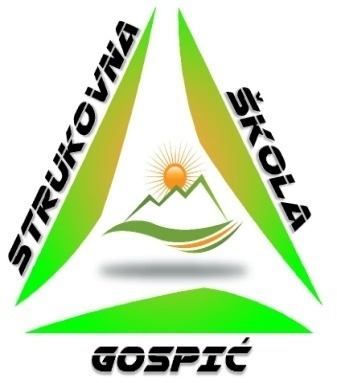 REPUBLIKA HRVATSKALIČKO-SENJSKA ŽUPANIJASTRUKOVNA ŠKOLA GOSPIĆBudačka 24, 53000 GospićE-mail: ured@ss-strukovna-gospic.skole.hrVišnja Delač Paripović, prof.Ivica AntonovićMirela Jergović, mag. educ.Valentina Zdunić, mag. ing.Mirna Kolak, prof.Petar Radošević, mag. iur.Marija Tomljenović Borovac, dipl. inf.Ličko-senjska županijaPismohranaREPUBLIKA HRVATSKALIČKO-SENJSKA ŽUPANIJASTRUKOVNA ŠKOLA GOSPIĆBudačka 24, 5300 GospićE-mail: ured@ss-strukovna-gospic.skole.hr